STERİLİZASYON SORUMLUSU                        İMZATESLİM EDEN KLİNİK:                            TARİH ALET TÜRÜAlet KlempiAynaCam GodeGraceys Küreti Kavitron UcuKoter (Muhtelif)KüvetMakas Düz Veya Eğri Metal Bardak Nabers Furkasyon SonduPeri-İmplantitis SetiPeriodontal Williams SonduPetri KutusuPlastik İmplant SondPortegü PreselToplam Gelen Alet Sayısı:Teslim EdenTeslim Alan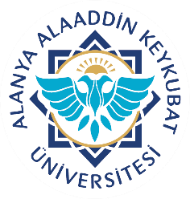 Alanya Alaaddin Keykubat ÜniversitesiDiş Hekimliği Uygulama ve Araştırma MerkeziPeriodontoloji  A.DKirli/Steril Malzeme Teslim FormuDoküman No.SSH.FR.14Alanya Alaaddin Keykubat ÜniversitesiDiş Hekimliği Uygulama ve Araştırma MerkeziPeriodontoloji  A.DKirli/Steril Malzeme Teslim FormuYayın Tarihi27.12.2019Alanya Alaaddin Keykubat ÜniversitesiDiş Hekimliği Uygulama ve Araştırma MerkeziPeriodontoloji  A.DKirli/Steril Malzeme Teslim FormuRevizyon Tarihi08.12.2023Alanya Alaaddin Keykubat ÜniversitesiDiş Hekimliği Uygulama ve Araştırma MerkeziPeriodontoloji  A.DKirli/Steril Malzeme Teslim FormuRevizyon No.3Alanya Alaaddin Keykubat ÜniversitesiDiş Hekimliği Uygulama ve Araştırma MerkeziPeriodontoloji  A.DKirli/Steril Malzeme Teslim FormuSayfa Numarası1/1HAZIRLAYANKONTROL EDENONAYLAYANKalite DirektörüBedia AKBACIFakülte Sekreteri V.Yavuz YILDIRIMDekan V.Prof. Dr. Mehmet AKIN